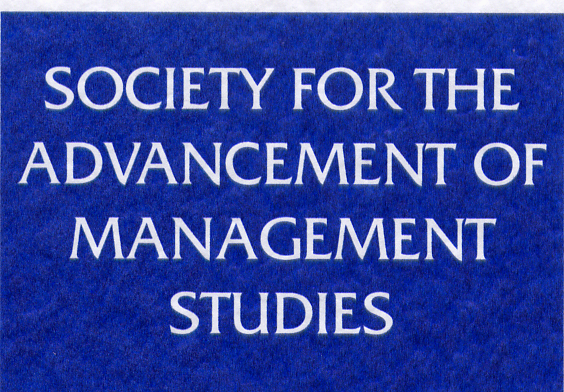 DEVELOPING THE MANAGEMENT STUDIES COMMUNITYFUNDING APPLICATION FORMSAMS (The Society for the Advancement of Management Studies) invites applications for funding to support events or activities that benefit the management studies community. Please note that these funds are for specific costs directly related to organisation of workshops and events, whether they take place in-person or virtually. They are not to fund research projects, individual pieces of research, the creation of websites, technical hardware, or staff costs or salaries in any form, including fees or honoraria for speakers or instructors. Applicants should provide their current institutional affiliation as payments will only be made to an institutional account or research fund, not to a personal account.We will consider applications for repeat funding in exceptional cases only, therefore if this is an application for repeat funding, please ensure you provide evidence of the impact of SAMS’ funding on your previous event. Priority will be given to proposals that contribute to the development of doctoral students and/or early career academics. Please provide an explanation of the purpose and content of the workshop or event and, when completing the application form, please make clear how SAMS’ funds will be used and how they will result in demonstrable additional benefits to the management studies community. Please ensure that you identify the specific benefits for doctoral students and/or early career academics (i.e. academics within the first two years of an appointment).SAMS normally expects to fund to a maximum of £10,000, but most awards are significantly less than this, therefore it is expected, though not required, that there should be other sources of support. Examples of previous awards can be found here.The deadline for the latest round of applications is 16:00 BST on Friday, 6th October 2023. Proposals received after the closing date will not be considered until the next round. Informal enquiries are welcome to Margaret Turner, SAMS Administrator: business.sams@durham.ac.uk Details of main applicantName: Institutional Affiliation: Email address: Telephone no.: Title of the event:Description of the event. Please include date, venue, any confirmed speakers, target audience, etc. No more than 750 words.Please state the approximate/expected number of beneficiaries in each category.Doctoral Students: Early Career Researchers: Other Business & Management Academics: Others (please state): Please list the benefits to the international business and management academic community, with particular emphasis on doctoral students and early career academics. No more than 500 words.Please provide details of timescales and plans and indicate what has already been done. No more than 750 words.Please provide an outline budget and indicate the total cost of the event, how much you are requesting from SAMS, and exactly what it will be spent on. Please amend the spreadsheet as needed to provide details.*Please note that SAMS will not cover the following costs:Staff costs, salaries, fees, or honorariaResearch projects, or individual pieces of researchTechnical hardware, or the creation of websitesBranded marketing materials from the host institutionLecture/seminar room hire at the host institutionEvents solely open to attendees of the host institutionHave you applied for, or received, funding for this event from other source(s)? If yes, please give details of the other funding source(s): Please list any other partners and, if their involvement is not financial, please list the contribution they will make. No more than 750 words.Have you previously received SAMS funding? If so, please give the title and date of the successful event:Please use this box for any other information you wish to provide in support of your application.Thank you for completing this form.Please email applications to Margaret Turner (business.sams@durham.ac.uk) by 16:00 BST by the Friday, 6th October 2023.ItemDetailsAmount requested from SAMSAmount from other funding sourcesEvent cateringStudent bursariesTravel & accommodation expensesVenue costsMarketing costsOtherOtherTOTAL EVENT COST000OF WHICH SAMS CONTRIBUTES000